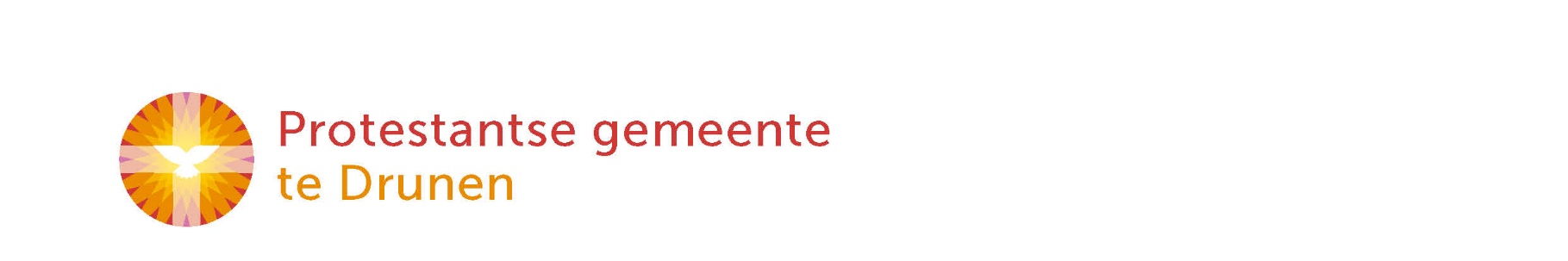 Dienst van 28 mei 2023WelkomZingen: Lied (Psalm) 103: 1,2   “Zegen, mijn ziel, de …..”Stil gebedWoord van verwachting en vredegroetInleidingGebedCollage poëzie en piano/orgel, Alles draagt Gij, bezielt Gij (zeven Psalmen opnieuw uitgesproken)Zingen: Lied 162: 1,2,3   “In het begin lag de aarde…”Kinderlied van de maand: “Ik moet weggaan…”  https://youtu.be/svT0yLVESnQ Schriftlezing: Psalm 104Zingen: Lied 162: 4,5,6   “In het beginzijn de …”Het verhaal achter Psalm 104, Applaus voor de SchepperZingen: Lied 978   “Aan U behoort, o Heer der heren…”Gebeden – stil gebed – Onze VaderInzameling van de gavenZingen: Lied 704   “Dank, dank nu allen God…”Zegen